ALLEGATO 1 - Domanda di ammissione alla selezione mediante valutazione comparativa per il conferimento di assegno per la collaborazione ad attività di ricerca presso l’Università Iuav di Venezia AL MAGNIFICO RETTOREdell’Università Iuav di VeneziaIl/la sottoscritto/a 	 nato/a a 	il 	 residente a 	, via 	 n. 	cap	 tel. ___________________, codice fiscale n. ________________________________ chiedeai sensi della legge 30 dicembre 2010, n. 240 art. 22 “assegni di ricerca” di essere ammesso alla selezione per il conferimento di 15 assegni per collaborazione ad attività di ricerca presso l’Università Iuav di Venezia – dipartimento di Culture del Progetto – progetto DIPARTIMENTO DI ECCELLENZA.Il/la sottoscritto/a dichiara, cosciente delle responsabilità anche penali in caso di dichiarazioni non veritiere, ai sensi del D.P.R. 445/2000:di essere cittadino/a _______________________________________di essere in possesso del diploma di laurea (ante D.M. 509/99) ovvero di laurea specialistica o magistrale in ________________, conseguito/a in data _________ presso l’Università di___________________ con il voto di _________ (oppure del titolo di studio straniero di _______________ conseguito in data ______________ presso ________________ ).di aver conseguito il diploma di dottore di ricerca in ______________________________________ in data____/____/_____  presso ______di avere/non avere (barrare la voce che non interessa) usufruito di precedenti assegni di ricerca presso l’Università Iuav di Venezia o altri Atenei/Enti di ricerca, conferiti ai sensi dell’art. 22 della Legge n. 240/2010, per anni____ mesi _____ presso _________ (in caso positivo indicare il numero di mesi/anni relativi a precedenti assegni di ricerca e la data di scadenza dell’ultimo contratto) o di essere titolare di altri contratti per attività d’insegnamento o di collaborazione alla didattica presso Iuav o altre Università o Istituti di ricerca _______________________ ;    di essere/non essere (barrare la voce che non interessa) stato titolare di contratti conferiti ai sensi dell’art. 24 della Legge n. 240/2010 per anni____ mesi _____ presso _________ (in caso positivo indicare il numero di mesi/anni e la data di scadenza dell’ultimo contratto);di usufruire della borsa di studio per dottorato di ricerca per anni ____ / ____mesi (indicare il numero di anni o mesi in cui è stata usufruita la borsa di dottorato);  di essere/non essere (barrare la voce che non interessa) titolare di borse di studio a qualsiasi titolo conferite, tranne quelle concesse da istituzioni nazionali o straniere utili ad integrare, con soggiorni all’estero, l’attività di ricerca dei titolari di assegni;   di essere in possesso del permesso di soggiorno per _________ (tipo permesso) _______  con scadenza ________ (per i cittadini non appartenenti all’Unione Europea già presenti sul territorio italiano);                                                               di essere a conoscenza che il conferimento dell'assegno non è compatibile con le posizioni di cui all’art. 7 del bando, fatto salvo quanto previsto dal Regolamento interno per il conferimento di assegni per la collaborazione ad attività di ricerca e dalla normativa vigente;di avere l’idoneità fisica alla collaborazione;di non essere/essere (barrare la voce che non interessa) dipendente di ruolo delle  università, istituzioni e enti pubblici di ricerca e sperimentazione, dell’Agenzia nazionale per le nuove tecnologie,  l'energia e lo sviluppo economico sostenibile (ENEA) e Agenzia spaziale italiana (ASI), istituzioni il cui diploma di perfezionamento scientifico è stato riconosciuto equipollente al titolo di dottore di ricerca ai sensi dell'articolo 74, quarto comma, del decreto del Presidente della Repubblica 11 luglio 1980, n. 382; di non essere/essere (barrare la voce che non interessa) dipendente privato, ancorché part-time;di non essere/essere (barrare la voce che non interessa) dipendente di una pubblica amministrazione;di non avere riportato condanne penali e di non aver carichi penali pendenti (in caso contrario specificare gli estremi delle relative sentenze, nonché i procedimenti penali eventualmente pendenti);richiede i seguenti benefici previsti dalla legge n. 104/92:______________________________________________ e a tal fine allega certificazione relativa all’handicap;di eleggere domicilio, ai fini della selezione, in via __________________ n. ___ c.a.p. ______ tel.__________ cellulare _________ e-mail:___________________riservandosi di comunicare tempestivamente ogni eventuale variazione dello stesso.di non avere un grado di parentela o di affinità, fino al quarto grado compreso, con un professore appartenente al Dipartimento o alla struttura che effettua la chiamata ovvero con il Rettore, il Direttore Generale o un componente del Consiglio di Amministrazione dell'Ateneo e di essere consapevole di quanto previsto dalla Legge 240/2010 art. 18 c. 1 lettera b);Alla presente domanda allega: il proprio curriculum scientifico-professionale, firmato, recante oltre all’indicazione del titolo di studio posseduto ai fini dell’accesso alla selezione, una puntuale descrizione dei titoli scientifico-professionali e un elenco delle pubblicazioni scientifiche, che intende far valere, con in calce, la dichiarazione resa ai sensi del D.P.R. 445/2000 e successive modifiche ed integrazioni, che quanto in esso dichiarato corrisponde a verità. Per il trattamento dei dati personali, ai sensi del Regolamento Europeo 2016/679 Regolamento Generale sulla protezione dei dati personali (GDPR), si rinvia all'Informativa per il trattamento dei dati personali dei candidati che intendono partecipare a procedure di selezione per il conferimento di assegni di ricerca e borse di studio post lauream e per attività di ricerca, pubblicata sul sito web dell'Università Iuav di Venezia, sezione Privacy.Eventuale Portfolio (massimo di 20 pagine) in formato A4:    SI        NO   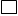 proposta progettuale secondo il format in allegato 2 all’avviso di selezione,fotocopia del codice fiscale e di un documento di identità valido.Il/la sottoscritto/a si impegna altresì a comunicare qualsiasi variazione, rispetto a quanto sopra dichiarato, che possa intervenire durante il periodo di validità del contratto per assegno di ricerca eventualmente stipulato con l’Università, qualora risulti vincitore/-trice.Luogo e data ..............................................................................Firma*     ................................................(firmare per esteso anche se la domanda è inviata per PEC)*La presente dichiarazione non necessita dell’autenticazione della firma ai sensi dell'art. 39 comma 1 del DPR 445/2000.